C O M U N E   D I   T R A N I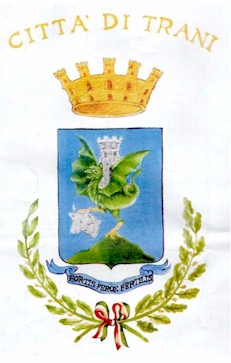 Medaglia d’argento al merito civileProvincia di Barletta-Andria-TraniAREA III – LAVORI PUBBLICIINTERVENTI DI RIQUALIFICAZIONE E RIGENERAZIONE TERRITORIALE DELL’AMBITO COSTIERO COMUNALE. AFFIDAMENTO INCARICO PER LA DIREZIONE LAVORI E COORDINAMENTO PER LA SICUREZZA IN FASE DI ESECUZIONE.CIG: 79912468CFATTESTAZIONE DI AVVENUTO SOPRALLUOGOconsegnando copia del documento di riconoscimento ed altra documentazione comprovante la sua figura, ha effettuato il sopralluogo obbligatorio previsto nel disciplinare di gara e che:le operazioni di sopralluogo sono state effettuate alla presenza di un soggetto incaricato dal Comune di Trani;durante le operazioni di sopralluogo è stata presa visione delle aree interessate dai lavori oggetto dell’appalto.Il presente attestato, sottoscritto dall’incaricato dell’impresa e dall’Amministrazione, viene rilasciato alla ditta che deve inderogabilmente allegarla all’offerta – a pena di esclusione dalla partecipazione – per il controllo di competenza.* * * * *Data del sopralluogo ____________________Il rappresentante della ditta	L’incaricato per il Comune di Trani_______________________________	_____________________________1	Nel caso di consorzi o A.T.I. già costituiti le persone di seguito indicate devono essere riferite al consorzio o all’impresa capogruppo o mandataria; nel caso di A.T.I. o consorzi non ancora costituiti il sopralluogo va eseguito da ciascun soggetto concorrente che intenda consorziarsi o raggrupparsi.Si attesta che il Sig.1nato ailidentificato a mezzo diCarta di Identità / Patenten°rilasciato danella qualità didella dittacon sede in